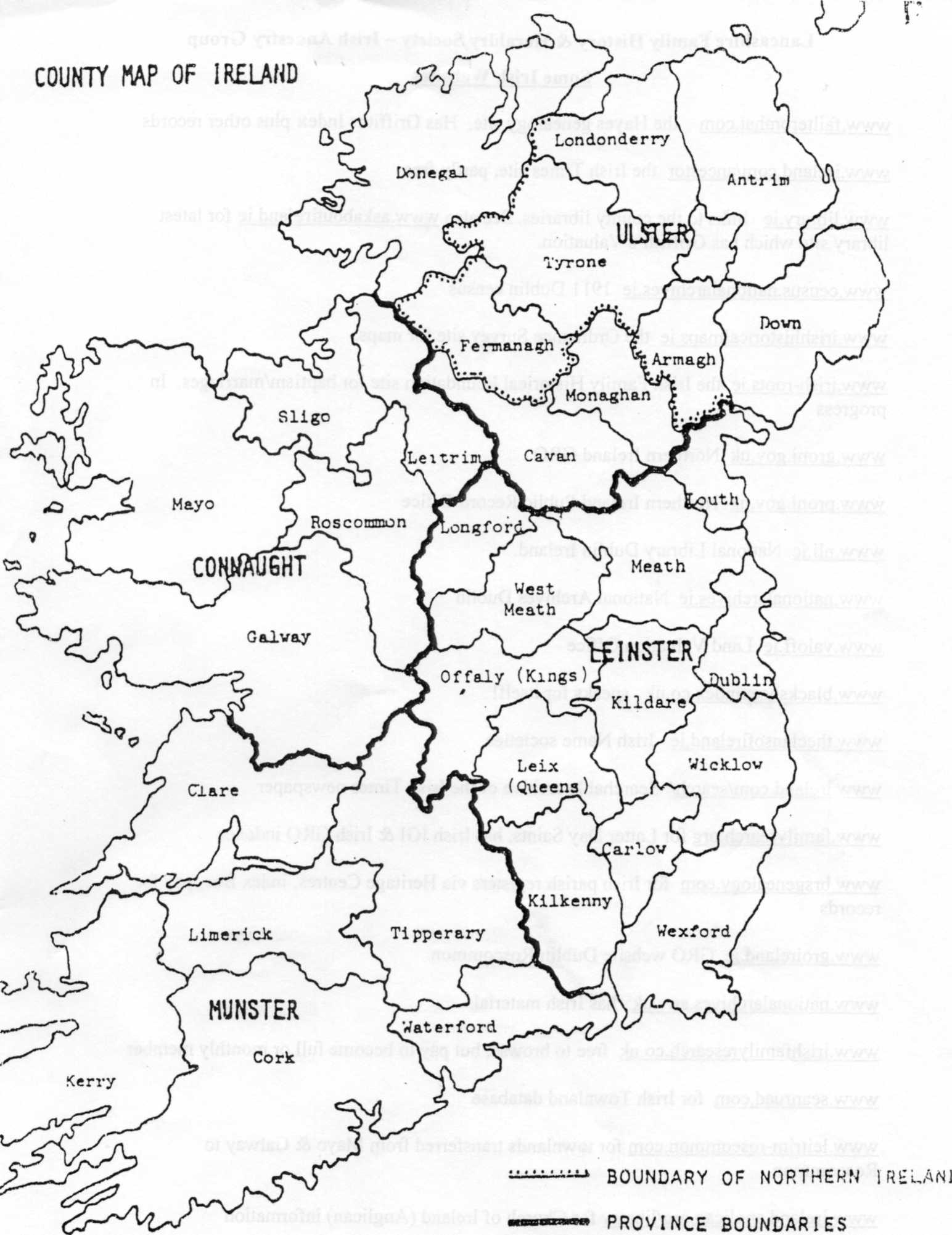 Permission is granted for nonprofit organizations such as historical and genealogical societies to reproduce this outline in full or 1n part.  Please give proper credit.Copyright © 1981 by Corporation of the President of The Church of Jesus Christ of Utter-day Saints.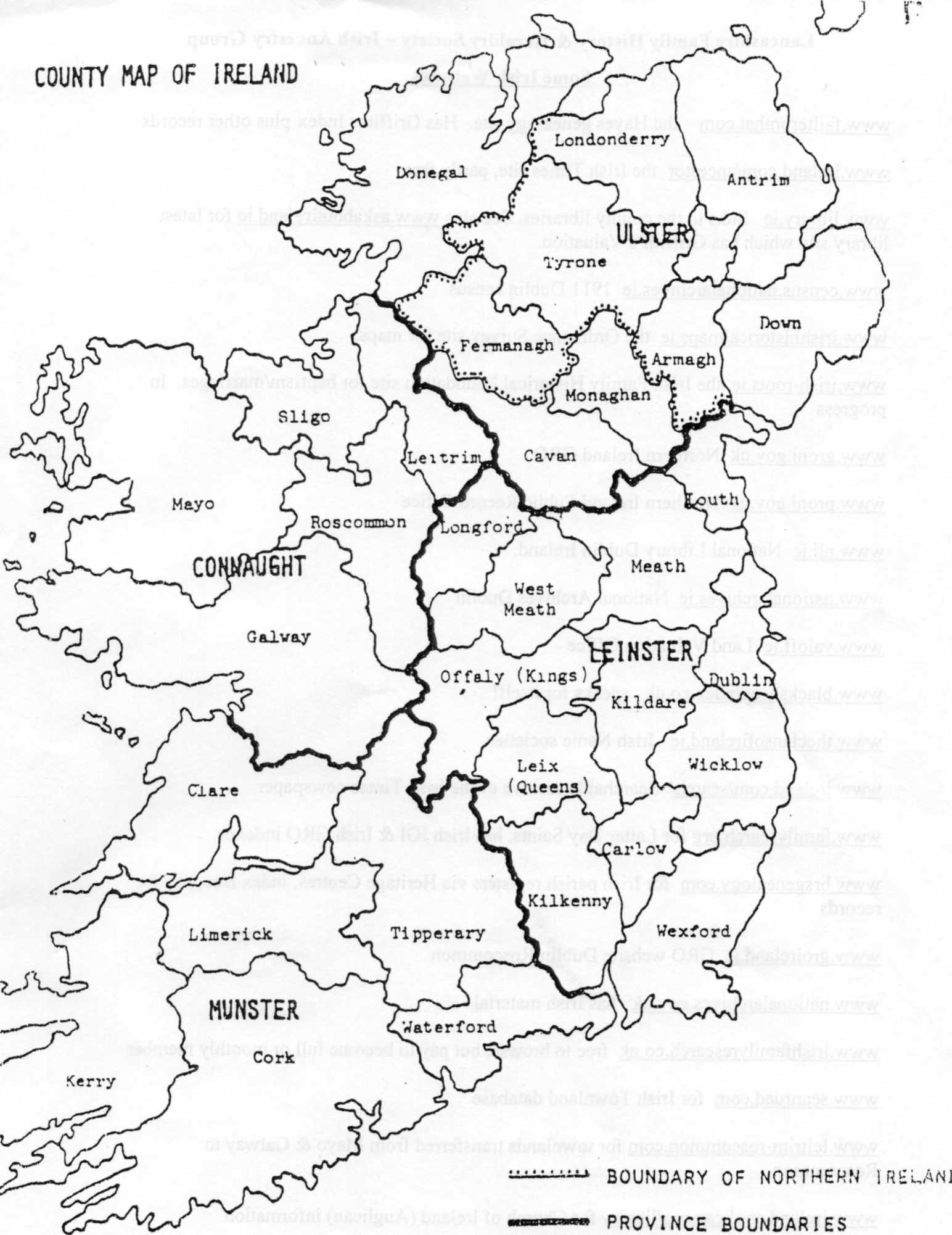 Permission is granted for nonprofit organizations such as historical and genealogical societies to reproduce this outline in full or 1n part.  Please give proper credit.Copyright © 1981 by Corporation of the President of The Church of Jesus Christ of Utter-day Saints.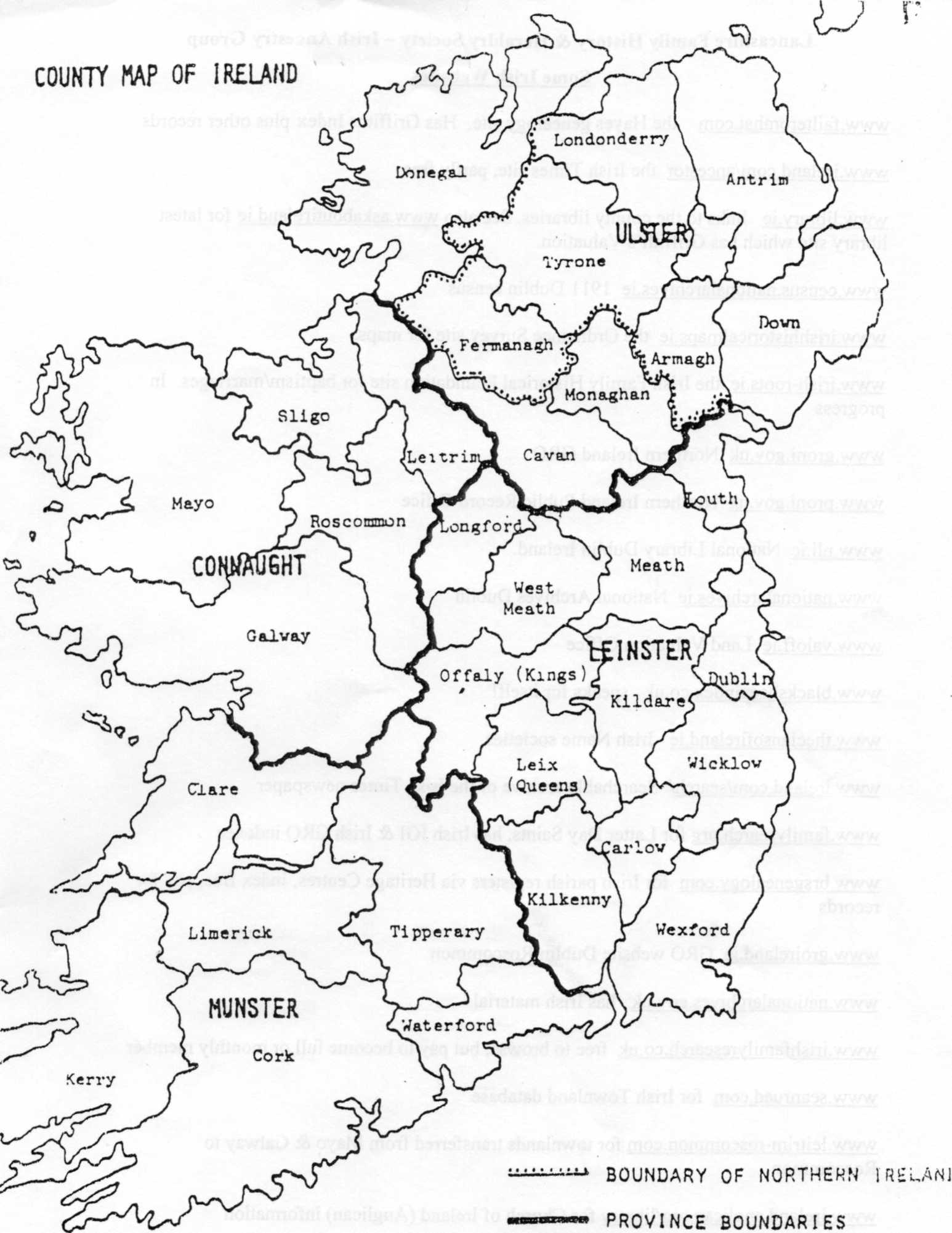 Pefmissicn is granted for nonprofit organizations such as historical and genealogical societies to reproduce this outline in full or 1n part.  Please give proper credit.Copyright © 1981 by Corporation of the President of The Church of Jesus Christ of Utter-day Saints.Lancashire Family History & Heraldry Society - Irish Ancestry GroupSome Irish Websiteswww.failteromhat.com the Hayes genealogy site. Has Griffiths Index plus other records www.ireland.com/ancestor the Irish Times site, partly freewww.library.ie links to the county libraries. See also www.askaboutireland.ie for latest library site which has Griffith's Valuation.www.census.nationalarchives.ie 1911 Dublin censuswww.irishhistoricalmaps.ie the Ordinance Survey site for maps.www.irish-roots.ie the Irish Family Historical Foundation site for baptism/marriages. In progresswww.groni.gov.uk Northern Ireland GRO www.proni.gov.uk Northern Ireland Public Record Office www.nli.ie National Library Dublin Ireland. www.nationalarchives.ie National Archives Dublin www.valoff.ie Land Valuation Office www.blacksheepindex.co.uk speaks for itself! www.theclansofireland.ie Irish Name societies,www.ireland.com/search/ Searchable archive of the Irish Times newspaperwww.familysearch.org for Latter Day Saints, has Irish IGI & Irish GRO indexeswww.brsgenealogy.com for Irish parish registers via Heritage Centres, index free, pay for recordswww.groireland.ie GRO website Dublin/Roscommon www.nationalarchives.gov.uk has Irish materialwww.irishfamilyresearch.co.uk free to browse, but pay to become full or monthly member www.seanruad.com for Irish Townland databasewww.leitrim-roscommon.com for townlands transferred from Mayo & Galway to Roscommonwww.ireland.anglican.org/librarv for Church of Ireland (Anglican) information www.ancestryireland.com Ulster Historical Foundationwww.irishgenealogy.ie free search facility pre 1900 church BMD (Irish Government site)© LFHHS 2012IRISH ANCESTRYGeneral Register Office, Government Offices, Convent Road, Roscommon - post General Register Office, 3rd Floor, Block 7, Irish Life Centre, Lower Abbey Street, Dublin 1   - in person. BMD's   www.groireland.ie .General Register Office. Oxford House, 49/55 Chichester Street, Belfast BT1 4HL www.groni.gov.uk BMD'sChurch Body Library, Braemor Park, Churchtown, Dublin 14    Parish Registers. www.ireland.anglican.orgNational Archives, Dublin, Bishop Street, Dublin 8. Wills, Tithe Applotment Books www.nationalarchives.ie/genealogyPublic Record Office of Northern Ireland, 66 Balmoral Ave, Belfast BT9 6NY Ulster Covenant, Freeholders Records, Will Calenders, www.proni.gov.ukNational Library. 23 Kildare Street, Dublin 2. www.nli.ie    Church of Ireland and Catholic RegistersChurch of Latter-Day Saints Family History CentreTemple Way, Hartwood Green, Chorley 0125 722 6145www.irishtimes.com /ancestor/surnames   Irish Surname Distribution. BMD's (pay to view)www.familysearch.org   BMD's 1845 - 1959 index of civil registrationwww.census.nationalarchives.ie   1901 & 1911 census of Irelandwww.irishorigins.com Griffiths Valuation, 1851 Dublin City Census, Wills Pay to viewhttp://griffiths.askaboutireland.ie/gv4/gv family search form.php free access to Griffiths Valuationwww.ancestryireland.com Ulster Historical Foundation, pay to view, will undertake researchwww.ancestry.co.uk/ireland   Irish databases, BMD's www.irishgenealogy.ie   BMD's for Carlow, Cork, Dublin, Kerry www.belfastciry.gov.uk/burial records/search.asap26.3.2012 - Produced by Ormskirk & District Family History Soc. (odfhs.org.uk) P.O. Box 213, Aughton, Ormskirk, L39 5WT